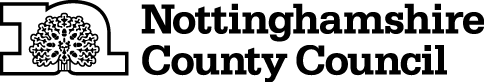 TEMPORARY CLOSURE OF BRIDLEWAY AND FOOTPATHTHE NOTTINGHAMSHIRE COUNTY COUNCIL (BINGHAM BRIDLEWAY NO. 23 AND FOOTPATH NO.2) (TEMPORARY PROHIBITION) NO.2 ORDER 2017NOTICE IS HEREBY GIVEN  that the Nottinghamshire County Council intends not less than seven days from the date of this Notice to make an Order, under Section 14 of the Road Traffic Regulation Act 1984, the effect of which will be:-No person shall:-(a)   proceed on foot,(b)  cause any pedal cycle to proceed,(c)  cause any horse to proceed and(d)  cause any animal to proceed,	in the following length of bridleway at Bingham in the Borough of Rushcliffe:-	Bingham Bridleway No. 23 between grid reference points SK 6983 4024 and SK 6949 4049, a distance of 520 metres.And no person shall:-(a)   proceed on foot,	in the following length of footpath at Bingham in the Borough of Rushcliffe:-	Bingham Footpath No. 2 between grid reference points SK 6966 4035 and SK 6952 4046, a distance of 180 metres.AND NOTICE IS HEREBY FURTHER GIVEN that during the period of restriction an alternative non definitive route will be available on the ground as indicated on the Order plan.The prohibition shall apply to enable works to be carried out and in respect of the likelihood of danger to the public and damage to the paths.  It may also apply on subsequent days when it shall be necessary.  If the works are not completed within 6 months, the Order may be extended.The prohibition is required to protect the public from possible asbestos risk and in respect of the likelihood of danger to the public and damage to the footpath.THIS CLOSURE WILL ONLY TAKE EFFECT WHEN SIGNS INDICATING CLOSURE ARE DISPLAYEDTHIS NOTICE IS DATED THIS 2ND DAY OF November 2017.Corporate Director of PlaceNottinghamshire County CouncilCounty Hall, West Bridgford, Nottingham, NG2 7QPFor more information contact the Rights of Way office on (0115) 977 5680IT IS INTENDED that the prohibition will apply as follows:-From Tuesday, 14th November 2017 until Sunday, 13th May 2018 inclusive.